受講生ID：	氏名：	提出日：科学者の芽育成プログラム  受講レポート みんなで科学『分子の大きさの違いで物質を分ける』受講日	先生	理学部　分子生物学科　小竹 敬久 先生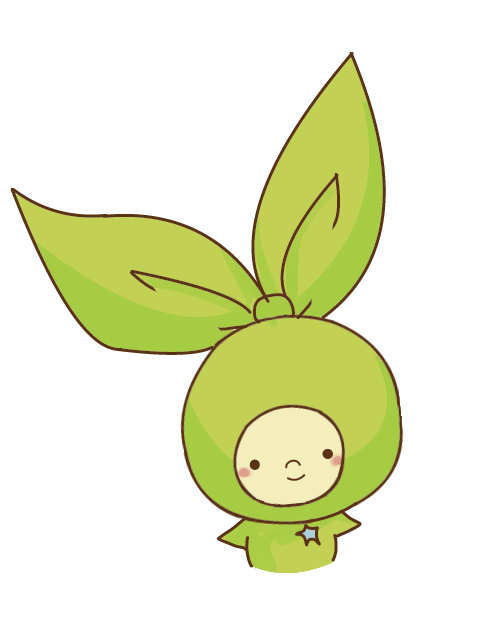 先生/メンターからのコメント